РОССИЙСКАЯ ФЕДЕРАЦИЯКАЛИНИНГРАДСКАЯ ОБЛАСТЬАДМИНИСТРАЦИЯМУНИЦИПАЛЬНОГО ОБРАЗОВАНИЯ
«ЗЕЛЕНОГРАДСКИЙ ГОРОДСКОЙ ОКРУГ»ПОСТАНОВЛЕНИЕ«20» мая 2016 г. № 1010
г. ЗеленоградскО внесении изменений в постановление администрации муниципального
образования «Зеленоградский городской округ» от 18 апреля 2016 № 665
«Об утверждении Административного регламента администрации
муниципального образования «Зеленоградский городской округ» по
предоставлению муниципальной услуги «Постановка на учет граждан,
имеющих трех и более детей, в целях предоставления земельного
участка в собственность бесплатно»В целях приведения административного регламента в соответствие с действующим законодательством администрация муниципального образования «Зеленоградский городской округ» постановляет:Внести в приложение к постановлению администрации муниципального образования «Зеленоградский городской округ» от 18 апреля 2016 г. № 665 «Об утверждении Административного регламента администрации муниципального образования «Зеленоградский городской округ» по предоставлению муниципальной услуги «Постановка на учет граждан, имеющих трех и более детей, в целях предоставления земельного участка в собственность бесплатно» следующие изменения:п.2.3 дополнить абзацем следующего содержания:« - принимает решение об исключении многодетного гражданина из списка граждан, подавших заявление о бесплатном предоставлении земельного участка, и снятии его с учета»;п.п.З п.2.6 читать в новой редакции:«3) свидетельство о заключении брака (за исключением одиноких родителей);п.п. 6 п.2.6 читать в новой редакции:«6)выписка из домовой (поквартирной) книги, либо копия поквартирной карточки, либо справка о регистрации многодетного гражданина»;в п. 2.8 из исчерпывающего перечня оснований для отказа в приеме документов, необходимых для предоставления муниципальной услуги исключить следующие абзацы: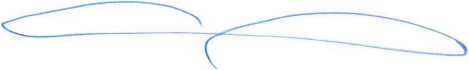 «- обращение заявителя с требованием о предоставлении муниципальной услуги, организация предоставления которой не осуществляется администрацией;наличие в заявлении и прилагаемых к нему документах не оговоренных исправлений, серьезных повреждений, не позволяющих однозначно истолковать их содержание, подчисток либо приписок, зачеркнутых слов;заявление или прилагаемые к нему документы исполнены карандашом;заявление и прилагаемые к нему документы не поддаются прочтению;отсутствие комплекта документов, указанных в п.2.6 административного регламента».в п.п. 3.4.2 во втором абзаце слова «в течение 15 (пятнадцати)» заменить словами «в течение 10 (десяти)».Начальнику управления делами - начальнику отдела информационных ресурсов администрации муниципального образования «Зеленоградский городской округ» Д.С. Назаренко обеспечить размещение настоящего постановления на официальном сайте муниципального образования «Зеленоградский городской округ».Председателю комитета социальной защиты администрации муниципального образования «Зеленоградский городской округ» Т. П. Артамоновой обеспечить опубликование настоящего постановления в общественно-политической газете «Волна».Контроль за выполнением настоящего постановления возложить на заместителя главы администрации муниципального образования «Зеленоградский городской округ» Р. А. Андронова.Глава администрации муниципального образования «Зеленоградский городской округ»